Paskaidrojuma raksts Rēzeknes novada pašvaldības saistošajiem noteikumiem “Par Rēzeknes novada pašvaldības brīvprātīgās iniciatīvas pabalstiem” Domes priekšsēdētājs                                                                                                            M.Švarcs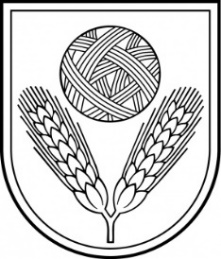 Rēzeknes novada DOMEReģ.Nr.90009112679Atbrīvošanas aleja 95A,  Rēzekne,  LV – 4601,Tel. 646 22238; 646 22231,  Fax. 646 25935,E–pasts: info@rezeknesnovads.lvInformācija Internetā:  http://www.rezeknesnovads.lvPaskaidrojuma raksta sadaļasNorādāmā informācija1. Mērķis un nepieciešamības pamatojums1.1. Saistošo noteikumu izdošanas mērķis ir noteikt brīvprātīgās  iniciatīvas pabalstu veidus un apmēru, pabalstu piešķiršanas un izmaksas kārtību un ģimenes (personas), kuras ir tiesīgas saņemt  noteikumos paredzētos pabalstus. Saistošie noteikumi ir nepieciešami, lai novērstu vai mazinātu sociālo atstumtību, nabadzību un citas sociālās problēmas, kā arī, lai veicinātu dzīves kvalitātes uzlabošanos, nodrošinot materiālu vai mantisku atbalstu Rēzeknes novadā deklarētajiem iedzīvotājiem.1.2. 2023.gada 1. janvārī stājies spēkā Pašvaldību likums. Atbilstoši Pašvaldību likuma Pārejas noteikumu 6.punktam, dome izvērtē uz likuma “Par pašvaldībām” normu pamata izdoto saistošo noteikumu atbilstību Pašvaldību likumam un izdod jaunus saistošos noteikumus atbilstoši Pašvaldību likumā ietvertajam pilnvarojumam. Līdz jaunu saistošo noteikumu spēkā stāšanās dienai, bet ne ilgāk kā līdz 2024.gada 30.jūnijam piemērojami uz likuma “Par pašvaldībām” normu pamata izdotie saistošie noteikumi, ciktāl tie nav pretrunā ar Pašvaldību likumu.1.3. Šobrīd materiālās palīdzības pabalstu veidus un apmēru, pabalstu piešķiršanas un izmaksas kārtību un ģimenes (personas), kuras ir tiesīgas saņemt  noteikumos paredzētos pabalstus nosaka Rēzeknes novada pašvaldības 2021.gada 2.decembra saistošie noteikumi Nr.15 „Par Rēzeknes novada pašvaldības materiālajiem pabalstiem”, turpmāk - Saistošie noteikumi Nr.15, (publicēti “Latvijas Vēstnesis” 13.01.2022., stājušies spēkā 01.01.2022.). Ar saistošo noteikumu Nr.15 izdošanu tika saglabāta Rēzeknes novada pašvaldības 2015.gada 4.jīnija saistošajos noteikumos Nr.54 „Par sociālās palīdzības un citiem pašvaldības pabalstiem Rēzeknes novadā”, Rēzeknes novada pašvaldības 2021.gada 4.marta saistošajos noteikumos Nr.75 „Par pabalstu 1991.gada barikāžu dalībnieka statusu ieguvušajām personām” un Viļānu novada pašvaldības 2015.gada 24.septembra saistošajos noteikumos Nr.77 ”Pašvaldības pabalsti un to piešķiršanas kārtība Viļānu novadā” ietvertā tiesību pēctecība, nodrošinot tiesiskās paļāvības principa ievērošanu likumdošanas procesā.1.4. Pašvaldību likuma 5.panta pirmajā un otrajā daļā noteikts, ka pašvaldība savas administratīvās teritorijas iedzīvotāju interesēs var brīvprātīgi īstenot iniciatīvas ikvienā jautājumā, ja tās nav citu institūciju kompetencē un šādu darbību neierobežo citi likumi. Brīvprātīgo iniciatīvu izpildes kārtību nosaka un finansējumu nodrošina pašvaldība. Pašvaldību likuma 44.panta otrā daļa dod tiesības pašvaldībai izdot saistošos noteikumus, lai nodrošinātu pašvaldības autonomo funkciju un brīvprātīgo iniciatīvu izpildi, ievērojot likumos vai Ministru kabineta noteikumos paredzēto funkciju izpildes kārtību. Rēzeknes novada pašvaldība, izdodot saistošos noteikumus "Par Rēzeknes novada pašvaldības brīvprātīgās iniciatīvas pabalstiem" saglabā esošo materiālo pabalstu jeb brīvprātīgās iniciatīvas pabalstu veidus, pabalstu pieprasīšanas un piešķiršanas kārtību, kā arī pabalstu apmēru. Rēzeknes novada pašvaldība vēlas realizēt brīvprātīgās iniciatīvas un atbalstīt Rēzeknes novada iedzīvotājus, piešķirot šādus pabalstus: 1) pabalstu aprūpes mājās nodrošināšanai – atbalstot personas, kurām pašvaldības Sociālais dienests, objektīvu apstākļu dēļ, nevar nodrošināt aprūpes mājās pakalpojumu; 2) pabalsts bērna ar smagiem funkcionāliem traucējumiem aprūpei - pabalstu piešķirot personai, kura kopj bērnu, kuram noteikta invaliditāte, vecumā līdz 18 (astoņpadsmit) gadiem, ja tam objektīvu apstākļu dēļ nav iespējas nodrošināt sociālās aprūpes pakalpojumu; 3) pabalsts aizgādnim - pilngadīgām personām, kurām ar tiesas nolēmumu nodibināta pagaidu aizgādnība vai kurām tiesa ierobežojusi rīcībspēju un Rēzeknes novada bāriņtiesa ir iecēlusi aizgādni; 4) pabalsts no ieslodzījuma atbrīvotām personām; 5) pabalsts veselības aprūpei - izrādīt cieņu personām, kurām nepieciešama hemodialīzes procedūra, personām ar diagnozi – onkoloģija - ārstēšanās kursa (ķīmijterapija, staru terapija) laikā; vientuļiem pensionāriem, vientuļām personām, kurām noteikta I, II, III grupas invaliditāte par ārstnieciskajām manipulācijām, nepieciešamajām operācijām, stacionāru, ārstniecisko rehabilitāciju, medicīnas ierīču un preču iegādes izdevumu apmaksai; politiski represētajām personām; Afganistānas kara veterāniem; Černobiļas atomelektrostacijas avārijas seku likvidēšanas dalībniekiem; 1991.gada barikāžu dalībniekiem; trūcīgām un maznodrošinātām ģimenēm rehabilitācijas pasākumiem bērniem; 6) pabalsts nozīmīgā dzīves jubilejā – iedzīvotājiem, kas sasnieguši nozīmīgās dzīves 85, 90, 95, 100 vai 105 gadu jubilejas; 7) apbedīšanas pabalsts - personai, kura apņēmusies veikt mirušās personas apbedīšanu, ja mirušās personas pēdējā dzīvesvieta bija deklarēta pašvaldības administratīvajā teritorijā un par kuru no Valsts sociālās apdrošināšanas aģentūras netiek saņemts Valsts sociālo pabalstu likumā noteiktais apbedīšanas pabalsts, u.c. nosacīju gadījumos; 8) pabalsts ģimenei sakarā ar bērna piedzimšanu – atbalstot ģimenes ar bērniem; 9) pabalsts pirmklasniekiem – atbalstot pirmklasnieku vecākus pirms mācību gada sākuma skolas piederumu komplekta iegādei; 10) pabalsts bērna ēdināšanai vispārējās izglītības iestādēs un pirmskolas izglītības iestādēs; 11) pabalsts sociālās rehabilitācijas mērķu sasniegšanai - lai novērstu vai mazinātu invaliditātes, darbnespējas, veselības traucējumu, atkarības, vardarbības vai citu faktoru izraisītās negatīvās sociālās sekas klienta dzīvē un nodrošinātu klienta sociālā statusa atgūšanu un iekļaušanos sabiedrībā.1.5.Saistošie noteikumi Nr.15 izdošanas tiesiskais pamats ietver atsauci uz spēku zaudējušā likuma “Par pašvaldībām” normām, tāpēc ir nepieciešams izdot jaunus saistošos noteikumus. Ņemot vērā iepriekšminēto  normatīvo aktu regulējumu, citu iespējamo alternatīvu nav, lai noteiktu tiesisko regulējumu minētajā jautājumā.2. Fiskālā ietekme uz pašvaldības budžetu2.1.Saistošie noteikumi „Par Rēzeknes novada pašvaldības brīvprātīgās iniciatīvas pabalstiem” aizstās spēkā esošos Saistošos noteikumus Nr.15 un to īstenošanas fiskālās ietekmes prognoze uz pašvaldības budžetu:2.1.1.nav attiecināms uz ieņēmumu daļu;2.1.2.nav paredzēta ietekme uz citām pozīcijām budžeta ieņēmumu vai izdevumu daļā;2.1.3.palielinās izdevumu daļu, ņemot vērā 2023.gada budžeta izpildi, kopējais 2024.gada budžeta izdevumu palielinājums ir par 52 029 euro, proti:  2.2.Lai nodrošinātu saistošo noteikumu izpildi, nav nepieciešami papildus resursi sakarā ar jaunu institūciju vai darba vietu veidošanu.3. Sociālā ietekme, ietekme uz vidi, iedzīvotāju veselību, uzņēmējdarbības vidi pašvaldības teritorijā, kā arī plānotā regulējuma ietekme uz konkurenci3.1.Sociālā ietekme - saistošo noteikumu „Par Rēzeknes novada pašvaldības brīvprātīgās iniciatīvas pabalstiem” ietekmēs cilvēku dzīvesveidu, labsajūtu, sabiedrību kopumā, jo īstenošanas rezultātā tiks uzlabota pašvaldības administratīvās teritorijas iedzīvotāju sociālā situācija un dzīves kvalitāte, novērsta vai mazināta sociālā atstumtība, nabadzība un citas sociālās problēmas, kā arī veicināta dzīves kvalitātes uzlabošanās, nodrošinot materiālu vai mantisku atbalstu Rēzeknes novadā deklarētajiem iedzīvotājiem. 3.2.Ietekme uz vidi – ar saistošo noteikumu „Par Rēzeknes novada pašvaldības brīvprātīgās iniciatīvas pabalstiem” īstenošanu netiek izraisītas tiešas vai netiešas pārmaiņas vidē. 3.3.Ietekme uz iedzīvotāju veselību - saistošo noteikumu „Par Rēzeknes novada pašvaldības brīvprātīgās iniciatīvas pabalstiem” īstenošana ietekmēs cilvēku veselību - tiesiskais regulējums sekmējot noteikto iedzīvotāju mērķgrupu veselības uzlabošanu. 3.4.Ietekme uz uzņēmējdarbības vidi pašvaldības teritorijā - uzņēmējdarbības vidi pašvaldības teritorijā saistošie noteikumi „Par Rēzeknes novada pašvaldības brīvprātīgās iniciatīvas pabalstiem” neietekmē, jo neskar šo jomu.3.5.Ietekme uz konkurenci - saistošie noteikumi „Par Rēzeknes novada pašvaldības brīvprātīgās iniciatīvas pabalstiem” īstenošanu neietekmē konkurenci, jo neskar šo jomu.4. Ietekme uz administratīvajām procedūrām un to izmaksām4.1.Saistošo noteikumu „Par Rēzeknes novada pašvaldības brīvprātīgās iniciatīvas pabalstiem” piemērošanas jautājumos var vērsties Rēzekne novada pašvaldības iestādē - Sociālajā dienestā, Atbrīvošanas alejā 95A, Rēzeknē vai vienā no piecām pašvaldības iestādēm – apvienības pārvaldēm.4.2.Piedāvātais regulējums nemaina līdzšinējo kārtību. Persona pabalsta saņemšanai iesniedz iesniegumu Rēzeknes novada pašvaldības Sociālajā dienestā (klātienē, nosūtot pa pastu, e-pastu vai uz eAdresi), pievienojot Saistošo noteikumu projektā norādītos dokumentus. Pēc dokumentu saņemšanas Sociālais dienests pieņem lēmumu par pabalsta piešķiršanu vai atteikumu piešķirt pabalstu. Sociālā dienesta lēmumu persona/ģimene ir tiesīga apstrīdēt Rēzeknes novada pašvaldības Administratīvo aktu apstrīdēšanas komisijā, atbilstoši Administratīvā procesa likuma normām. Rēzeknes novada pašvaldības Administratīvo aktu apstrīdēšanas komisijas lēmumu - pārsūdzēt Administratīvajā rajona tiesā Administratīvā procesa likuma normām. 4.3.Administratīvo procedūru izmaksas nav paredzētas.5. Ietekme uz pašvaldības funkcijām un cilvēkresursiem5.1.Saistošie noteikumi „Par Rēzeknes novada pašvaldības brīvprātīgās iniciatīvas pabalstiem” tiek izstrādāti īstenojot brīvprātīgo iniciatīvu izpildi nosakot brīvprātīgās iniciatīvas pabalstu veidus un apmēru, pabalstu piešķiršanas un izmaksas kārtību un ģimenes (personas), kuras ir tiesīgas saņemt  noteikumos paredzētos pabalstus, lai novērstu vai mazinātu sociālo atstumtību, nabadzību un citas sociālās problēmas, kā arī, lai veicinātu dzīves kvalitātes uzlabošanos, nodrošinot materiālu vai mantisku atbalstu Rēzeknes novadā deklarētajiem iedzīvotājiem. 5.2.Papildu cilvēkresursu iesaiste saistošo noteikumu īstenošanā netiek paredzēta.6. Informācija par izpildes nodrošināšanu6.1.Saistošo noteikumu „Par Rēzeknes novada pašvaldības brīvprātīgās iniciatīvas pabalstiem” izpildē iesaistītā institūcija ir pašvaldības iestāde - Sociālais dienests, kā arī pašvaldības Centrālās pārvaldes Izglītības un sporta pārvalde, vispārējās izglītības iestādes, pirmsskolas izglītības iestādes, Rēzeknes novada bāriņtiesa. 6.2.Saistošo noteikumu „Par Rēzeknes novada pašvaldības brīvprātīgās iniciatīvas pabalstiem” izpildes nodrošināšanai papildu resursi nav nepieciešami.7. Prasību un izmaksu samērīgums pret ieguvumiem, ko sniedz mērķa sasniegšana7.1.Saistošie noteikumi „Par Rēzeknes novada pašvaldības brīvprātīgās iniciatīvas pabalstiem” ir piemēroti iecerētā mērķa sasniegšanas nodrošināšanai.7.2.Pašvaldības izraudzītais līdzeklis saistošo noteikumu „Par Rēzeknes novada pašvaldības brīvprātīgās iniciatīvas pabalstiem” izdošanai ir piemērots leģitīmā mērķa sasniegšanai, nav citu saudzējošāku līdzekļu, lai sasniegtu leģitīmo mērķi un pašvaldības  rīcība ir atbilstoša.8. Izstrādes gaitā veiktās konsultācijas ar privātpersonām un institūcijām8.1.Atbilstoši Pašvaldību likuma 46.panta trešajai daļai saistošo noteikumu „Par Rēzeknes novada pašvaldības brīvprātīgās iniciatīvas pabalstiem” projekts 2024.gada 8.aprīlī nodots sabiedrības viedokļa noskaidrošanai, publicējot Rēzeknes novada pašvaldības tīmekļa vietnē www.rezeknesnovads.lv. Viedokļa izteikšanas termiņš noteikts divas nedēļas no publicēšanas dienas Sabiedrības viedokļa noskaidrošanai “Par Rēzeknes novada pašvaldības brīvprātīgās iniciatīvas pabalstiem” projekts nosūtīts Rēzeknes novada pašvaldības pagastu un Viļānu pilsētas konsultatīvajām padomēm.8.2. Sabiedrības viedokļa noskaidrošanas termiņā  līdz 2024.gada 22.aprīlim sabiedrības viedokļi nav saņemti.